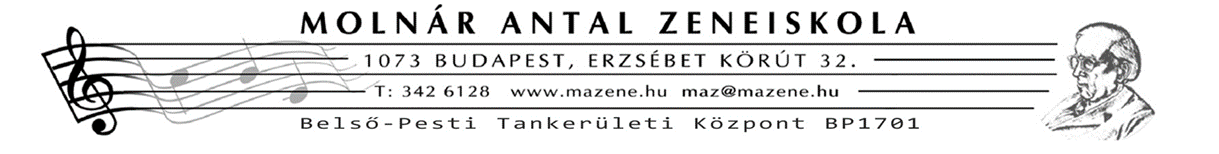 JELENTKEZÉSI LAP a Molnár Antal Zeneiskola AMI-baJelentkező neve:…………………………………………………………….. HANGSZER, melyre felvételét kéri: 1. …………………………… Van otthon ilyen hangszere?    van     nincs	                   Helyhiány esetén: 2. …………………………… Van otthon ilyen hangszere?    van     nincsJárt már szolfézsra?   igen    nem   Tanult valamilyen hangszeren? igen (milyen hangszeren?)……………..nem Jelentkező születési helye és ideje:……………………………………………………………………………….. .Jelentkező anyja születéskori neve:………………………………………………………………………...............Jelentkező lakcíme:…………………………………………………………………………………………………Jelentkező tartózkodási helye:……………………………………………………………………………………...Tartózkodás jogcíme, okirat  megnevezése,száma, ha nem magyar állampolgár:……………………………………….………………………………………………………………………………………………………………………TAJ száma:       Oktatási azonosítószáma:Szülő, (törvényes képviselő) neve:……………………………………………........................................................Lakcíme/tartózkodási helye:……………………………………………………………………………………......e-mail:…………………………………………………………………. Tel………………………………………Iskola megnevezése  és címe, amelyben a tanuló tankötelezettségét teljesíti: ……………………………………………………………………………………..……Jelenlegi osztálya:………Dátum: …………………………..Szülő/törvényes képviselő aláírása:……………………………………………….…………………………….,, 202... év  ………………….…. hó  ……… nap……………………………………................szülő (jelentkező) aláírása7